Vocabulary: Ants on a Slant (Inclined Plane)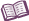 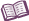 VocabularyFriction – a force that works to stop motion.Friction is caused by the tendency of surfaces to stick together.Sliding an object tends to create far more friction than rolling an object.Friction causes work to be wasted as some energy is converted to heat.Inclined plane – a slanted, smooth surface.Work – the transfer of energy.When an object is lifted, energy is being transferred to it.A golfer hitting a golf ball transfers energy to the ball, so that is a form of work.The amount of work done to an object is equal to the force applied multiplied by the distance it moved.